Pré-inscription casting Miss Beauté de l’Ombre 2024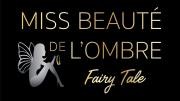 Coordonnées de la candidate Prénom :	 		Nom :Adresse :	 	Téléphone :	 		E-mail :	 	Réseaux sociaux Facebook :			Instagram :    	 Twitter :	 	   Tik-Tok :	 	Informations personnellesAge :	Mensurations :Etudes:	Profession :́ Si ma candidature à l’élection MISS BEAUTE DE L'OMBRE est retenue, je confirme ma volonté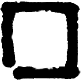 de participer à l’élection organisée par le Comité de MISS BEAUTE DE L'OMBRE qui se tiendra en principe en novembre prochain, dans le respect des conditions d’admission et règles du concours qui me seront communiquées préalablement à l’élection. Conformément à la législation et à la règlementation française et européenne en matière de protection des données personnelles, j’accepte que le comité MISS BEAUTE DE L'OMBRE enregistre et conserve, en vue de ma sélection pour assister et/ou participer à des élections locales, régionales et/ou internationales ou à des émissions de télévision dédiées auxdites élections, mes informations à caractère nominatif et/ou personnel renseignées dans le présent formulaire. J’autorise le Comité MISS BEAUTE DE L'OMBRE à conserver pendant une durée de dix ans à compter de lásignature du présent formulaire. Je reconnais avoir été informée de mon droit de retirer monconsentement à tout moment et de mes droits d’accès, de limitation, d’opposition, de rectification,́de portabilité et de suppression de mes données personnelles, que je pourrais exercer. Le ComitéMISS BEAUTE DE L'OMBRE s’engage à prendre toutes les mesures nécessaires afin dépréserver la sécurité des informations recueillies et notamment d’empêcher qu’elles ne soientdéformées, endommagées et/ou communiquées à des tiers. Leur accès sera uniquement réservé aux personnes dûment habilitées au sein du comité. Je déclare savoir l’importance de fournir des informations sincères et exactes pour la bonnéintégrité du déroulement de l’élection. J’ai conscience que toute information inexacte seraitsusceptible d’occasionner un grave préjudice à l’élection et à ses organisateurs que je devrai alors assumer.Informations légales concernant MISS BEAUTE DE L’OMBREL'établissement, situé au 66 RUE DES GRANDS MOULINS à PARIS 13 (75013), est l'établissement siège de l'entreprise MISS LES BEAUTES DE L'OMBRE. N° d'établissement (NIC) 00017. N° de SIRET : 85037658300017. Code ape (NAF) 9499Z Libellé du code APE. Autres organisations fonctionnant par adhésion volontaire.Fait à	, le		. En 2 (deux) exemplaires, dont l’un est remis à la candidate, Mademoiselle : Nom :  		Prénom(s) :  	Date et lieu de naissance :  	Adresse du domicile :  	Signatures avec la mention : « LU ET APPROUVE »Signature de la candidate	Signature du Comité Beauté de l’Ombre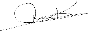 